Sayı	: 52215624-302.01.13/							25/11/2019Konu  : Özel Öğrenci BaşvurusuMÜDÜRLÜK MAKAMINAİlgi	: a)…./…./…… tarihli ve ………. sayılı özel öğrenci başvuru dilekçesi.              b)Müdürlük Makamının …/…./…… tarihli ve ………… sayılı yazısı.…………………. TC. kimlik numaralı ………………………'in ilgi (a)’da kayıtlı dilekçesi ekleriyle beraber incelenmiş olup öğrencinin …………….. Üniversitesi ………………………'ndan özel öğrenci olarak ders alma talebi bölümümüzde uygun gönilmüştür..Gereğini bilgilerinize arz ederim.                                                                                                    Öğr. Gör. Necmettin ÇAKIR                                                                                                                   Bölüm Başkanı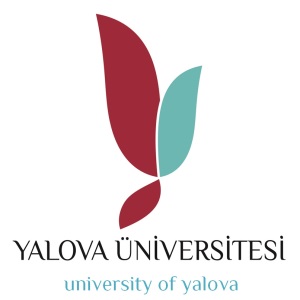 T.C.YALOVA ÜNİVERSİTESİ    Çınarcık Meslek Yüksekokulu     Hukuk Bölüm Başkanlığı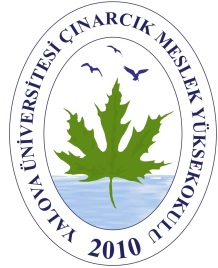 